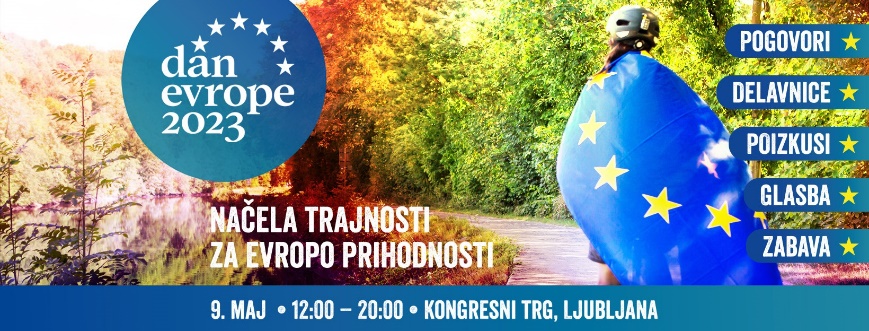 13:20  Dobre prakse krožnega gospodarstva v vsakdanjem življenjuPremik k krožnemu gospodarstvu je eden ključnih korakov za doseganje cilja podnebne nevtralnosti. Kako ob vsakem nakupu pomisliti na okolje, preveriti možnost ponovne uporabe izdelka, njegovo življenjsko dobo in kako ga reciklitati? Kakšne so dobre prakse iz lokalnega okolja in kakšne so navade mladih? Alenka Kreč Bricelj, SmetumetZala Hrastar, Zale iz omaredr. Marinka Vovk, Center ponovne uporabe16:00 Trajnostna mobilnost skozi oči različnih generacijS projekti, ki naslavljajo trajnostno mobilnost, se dnevno srečujejo različne generacije. Vse od otrok v vrtcu do šolarjev in odraslih, ki ustvarjamo in tudi prenašamo vzorce potovalnih navad. V pogovoru bomo s sogovorniki izpostavili dobre prakse s področja trajnostne mobilnosti, naslovili načine potovanj različnih generacij in preverili smernice za prihodnost. dr. Aidan Cerar, Inštitut za politike prostoraMiha Juvan, MMIBIS d.o.o.Marjeta Benčina, Focus mag. Milena Černilogar Radež, Ministrstvo za okolje, podnebje in energijo17.10 Kako komunicirati trajnost? Populizirati lokalno delovanje in ob tem razmišljati globalno, je cilj mnogih, ki jih vodi trajnostno usmerjeno razmišljanje. Kdaj blagovna znamka, projekt ali podjetje, ki uporabi v komunikaciji besedo »trajnost«, zares upraviči njen namen in uporabo? Z različnimi sogovorniki bomo naslovili področje trajnostnih načinov komunikacije in izpostavili primere dobre prakse.Klemen Langus, Turizem BohinjUrša Zgojznik, ambasadorka Evropskega podnebnega paktaKatja Sreš, Ekologi brez meja17:30 Kako začeti z energetsko prenovo stavbe?Stavbe porabijo 40 odstotkov vse energije v EU in dosegajo 36-odstotkov vseh izpustov CO2 v EU, zato se področje prenove dotakne skoraj vsakega gospodinjstva. Sogovornik bo svetoval, kako začeti s prenovo, kako poiskati finančne spodbude, predvsem pa kako načrtovati prenovo, da bo ta najbolj smiselna in učinkovita.Patricjo Božič, energetski svetovalec mreže Ensvet